ПЕРЕЧЕНЬ УСЛУГ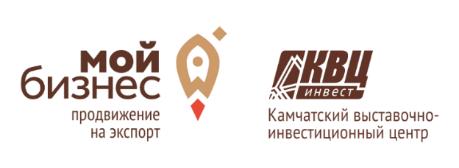 Центра поддержки экспорта Камчатского края в 2020 г.УслугиСтоимость услуги и ограничения(в течение года)Лимиты для Центра экспорта(в течение года)1Информирование о существующих мерах государственной и негосударственной поддержки экспортеровБезвозмездно, без ограниченийНет2Базовое консультирование по вопросам экспортной деятельности, в том числе с привлечением сторонних профильных экспертов по тематике внешнеэкономической деятельностиБезвозмездно. Ограничения: не более 10 консультаций для 1 субъекта МСПНе более 5 тыс. ₽ на 1 консультацию стороннего профильного эксперта3Содействие в подготовке и переводе на иностранные языки презентационных и других материалов в электронном виде, в том числе в адаптации и переводе упаковки товараБезвозмездно, без ограниченийНе более 50 тыс. ₽ на 1 субъекта МСП4Содействие в создании на иностранном языке и (или) модернизации уже существующего сайта субъекта малого и среднего предпринимательства (МСП) в сети Интернет, содержащего контактную информацию о таком субъекте, а также информацию о производимых им товарах (выполняемых работах, оказываемых услугах) на иностранном языкеНа условиях софинансирования 20% стоимости со стороны субъекта МСПНе более 150 тыс. ₽ на 1 субъекта МСП, не более 1 сайта для 1 субъекта МСП5Содействие в проведении индивидуальных маркетинговых или патентных исследований, включая разработку патентных ландшафтов и проведение патентной технологической разведки исследования иностранных рынков по запросу субъекта МСПНа условиях софинансирования 20% стоимости со стороны субъекта МСПНе более 400 тыс. ₽ на 1 субъекта МСП6Содействие в подготовке и экспертизе экспортного контракта по запросу субъекта МСПБезвозмездно, без ограниченийНе более 150 тыс. ₽ на 1 субъекта МСП7Содействие в приведении продукции в соответствие с обязательными требованиями, предъявляемыми на внешних рынках для экспорта товаров (работ, услуг) (стандартизация, сертификация, необходимые разрешения), а именно содействие субъекту МСП в получении комплекса работ (мероприятий), осуществляемых в целях оценки соответствия продукции обязательным требованиям, предъявляемым на внешних рынках, включающими в том числе подготовку (разработку, доработку, перевод) технической документации на продукцию, транспортировку, хранение, испытания и утилизацию испытательных образцовНа условиях софинансирования 20% стоимости со стороны субъекта МСП. Установлены ограничения – проконсультируйтесь в Центре экспорта!Не более 1 млн ₽ на 1 субъекта МСП8Содействие в обеспечении защиты и оформлении прав на результаты интеллектуальной деятельности и приравненные к ним средства индивидуализации юридических лиц, товаров, работ, услуг и предприятий, которым предоставляется правовая охрана за пределами территории Российской Федерации, в том числе содействие субъекту МСП в получении комплекса работ (мероприятий), осуществляемых в целях регистрации на внешних рынках объектов интеллектуальной собственности (изобретений, полезных моделей, промышленных образцов, товарных знаков, наименований мест происхождения товаров и иных)На условиях софинансирования 30% стоимости со стороны субъекта МСП расходов на оплату услуг по подготовке, подаче заявки на международную регистрацию и делопроизводству. Не более 1 млн ₽ на 1 субъекта МСП9Содействие в поиске и подборе потенциальных иностранных покупателей по запросу субъекта МСП, включая проверку интереса, налаживание связи с потенциальными иностранными покупателями, сопровождение переговорного процесса, включая ведение коммерческой корреспонденции, первичные телефонные переговоры и (или) переговоры с использованием видеоконференцсвязи, пересылку пробной продукции, содействие в проведении деловых переговоровБезвозмездно, без ограниченийНе более 200 тыс. ₽ на 1 субъекта МСП10Содействие субъектам МСП в формировании коммерческого предложения под целевые рынки и категории товаров (работ, услуг)Безвозмездно, без ограниченийНе более 200 тыс. ₽ на 1 субъекта МСП11Организация и проведение семинаров, вебинаров, мастер-классов и других информационно-консультационных мероприятий по вопросам экспортной деятельностиБезвозмездно, без ограниченийНе более 80 тыс. ₽ на 1 экспортный семинар по модулям Школы экспорта.Не более 100 тыс. ₽ на 1 иной семинар, вебинар, мастер-класс12Организация и проведение межрегиональных бизнес-миссийБезвозмездно, без ограниченийНе более 500 тыс. ₽ на 1 бизнес-миссию при условии участия не менее 3 субъектов МСП13Организация и проведение международных бизнес-миссийБезвозмездно, без ограниченийНе более 1 млн ₽ на 1 бизнес-миссию при условии участия в бизнес-миссии не менее 3 субъектов МСП14Организация и проведение реверсных бизнес-миссий (прием иностранной делегации в Камчатском крае с целью проведения бизнес-встреч и продвижения российской продукции на экспорт)Безвозмездно, без ограниченийНе более 500 тыс. ₽ на 1 иностранную компанию, но не более 2 млн ₽ при составе делегации более 4 иностранных компаний15Организация индивидуальных поездок субъектов МСП за пределами Российской Федерации с целью проведения переговоров с потенциальным покупателем товаров (работ, услуг) и последующим заключением экспортного контрактаТолько на платной основе16Организация участия субъекта МСП в международном выставочно-ярмарочном и конгрессном мероприятии на территории Российской ФедерацииБезвозмездно, без ограниченийНе более 600 тыс. ₽ на индивидуальный стенд, не более 1,5 млн. ₽ на коллективный стенд (не менее 3 субъектов МСП)17Организация участия субъекта МСП в международном выставочно-ярмарочном и конгрессном мероприятии за пределами Российской ФедерацииБезвозмездно, без ограниченийНе более 1,5 млн. ₽ на индивидуальный стенд, не более 2,5 млн. ₽ на коллективный стенд18Содействие в размещении субъектов МСП на электронных торговых площадкахБезвозмездно, без ограниченийНе более 1 млн ₽ на 1 субъекта МСП19Организация участия субъектов МСП в акселерационных программах по развитию экспортной деятельности с привлечением партнерских организацийНа условиях софинансирования 20% стоимости со стороны субъекта МСПНе более 3 млн. ₽ на 1 акселерационный проект для не менее 10 субъектов СМП20Организация участия субъектов МСП в акселерационных программах по развитию экспортной деятельности на базе Центра экспортаБезвозмездно, без ограниченийНе более 1,5 млн. ₽ на 1 субъекта МСП при участии не менее 2 субъектов МСПБольше информации на www.kamexport41.ru